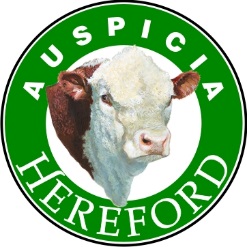 CABAÑAFECHALUGARFIRMA MARTILLERASan Rafael de Est. Ganaderos Perazzo S.A09 de Agoso de 2022.Sociedad Rural Curuzu Cuatiá - Corrientes.Ildarraz Hnos S.ACantidadDetallePromedioMáximoMínimo4Toros PH PP$ 1.437.500$ 1.800.000$ 1.250.000